Приложение № 2 к Договору № ___/21-Б от ____________ 2021 г.Технические условияна погонажные, профилированные изделия ООО «ЛПК СИБИРЬ»СОРТИРОВКА ВЕДЁТСЯ ПО ОДНОЙ СТОРОНЕ!1.Область применения.Настоящие технические условия распространяются на изделия из сибирской лиственницы (лат.Larixsibirica)Фасадная профилированная доска.Имитация брусаПланкен прямой, скошенный планкен, РомбусТеррасная доска «Вельвет», «Гладкая»(палубная доска)Брусок профилированный (Лаги)Используемых для строительства и отделки террас, веранд, беседок, патио, а также палуб, причалов, пристаней, стен, эксплуатируемых в наружных условиях (относительная влажность воздуха 20-95%, температура от минус 60 °C до плюс 60 °C)Основные параметры и размеры.порода древесины:сибирская лиственница (лат.Larixsibirica)Влажность 16±2%Допуски: толщина ±0.5мм, ширина±1мм, длинна-0\+10ммВозможная длинна изделий:2000.2500.3000.4000.5000.6000.Торцовка изделий по длине производится под углом 90 градусов.Технические требованияИзделия изготавливаются согласно настоящим техническим условиям.Характеристики: продукция цельная из массивной древесины.Поверхность строганная с 4-х сторон Сортировка изделий по наличию пороков строения и дефектов механической обработки древесины производится в соответствии с параметрами, указанными в таблице №1Сорт устанавливается- по стороне видимой при эксплуатации. Параметры шероховатости поверхности изделий Rmax не более200 МкмМетоды контроляДлину изделий измеряют металлическими рулетками по Гост 7502. Ширину и толщину изделий измеряют металлическими линейками по Гост 427-89. Предельными калибрами по Гост 15876.штангельциркулями по Гост 166-89 Ширина и толщина измеряются по торцам (не менее 50 мм от торца) и по середине длинны изделий.Параметры шероховатости поверхности изделия контролируются визуально, путем сравнивая с образцом –эталоном или по Гост 15612Породу и пороки древесины определяются визуально.Влажность древесины определяется электровлагомером.Упаковка, Транспортировка и хранение.Изделия упаковываются в транспортные пакеты или пачки. Размеры, масса и конструкция транспортного пакета определяются по согласованию с покупателем.Упаковка производится по ТУ. В один пакет укладываются изделия одного сорта и одной длинны. Допускаются полу-пакеты или 1\3 пакета. Количество досок, способы упаковки могут быть изменены по дополнительному согласованию с покупателем.Транспортный пакет упаковывается в пленку, стягивается лентой совместно с межпакетными брусками (размером не менее 70*70мм), под ленту устанавливаются картонные, пластмассовые уголки или деревянные прокладки во избежание повреждения изделий.По согласованию с потребителем возможны другие виды упаковки, обеспечивающие сохранность изделий.Каждый транспортный пакет, отгружаемый покупателю, имеет Этикетку в левом верхнем углу пакета продукции с указанием следующей информации: фирменный знак предприятия и страна производителя, порода древесины, сорт, наименование изделия, размер, количество изделий, дата изготовления (упаковки).При транспортировке, разгрузке и хранении должна быть обеспечена сохранность изделий (защита от механических повреждений, увлажнения, загрязнения)Требование безопасностиГотовые изделия по Гост 12.1.007 не являются опасными.При изготовлении, транспортировке и погрузо-разгрузочных работах соблюдаются требования настоящих ТУ и СниП 12.03-91Производственные помещения и производственный процесс отвечает требованиям Гост 12.2.003 и Гост 12.3.002.Производственные помещения оборудованы вентиляцией в соответствии с требованиями СниП 2.04.05-91При производстве изделий обеспечено выполнение требований пожарной безопасности по Гост 12.1.004Работники занятые в производстве изделий обеспечены средствами индивидуальной защиты и спецодеждой в соответствии с Гост12.4.010 Гост 12.4.041 Гост 12.4.011При производстве изделий выполняется весь необходимый комплекс природоохранных мероприятий.Таблица№1 допуска пороков строения древесины и механической обработкиТаблица № 2 Профили изделийКачественные признакиСОРТСОРТСОРТСОРТКачественные признакиЭкстраПримаАSFСучки здоровые светлые сросшиесяНе допускаются1шт на  всю длиннуДопуск. размером до  в кол-ве 1 шт. на Допускаются размером до Сучки здоровые темные сросшиеся, сучки здоровые светлые и темные частично сросшиеся, без трещин (плотносидящие)Не допускаютсяНе допускаютсяНе допускаютсяДопускаются размером до 30 ммСучки выпавшие частично с остаточным местом (не сквозные)Не допускаютсяНе допускаютсяНе допускаютсяДопускаются Ø до 10 мм <5 мм глубиной 1 шт. на изделие,размером до 5 мм – не учитываютсяСучки с трещинами здоровые светлые и темные Не допускаютсяНе допускаютсяНе допускаютсяСомкнутые трещины–D< 40мм – 2 шт. на 1 п.м.разошедшиеся не сквозные – 1 шт. на 1 п.мСучки выпавшие, гнилиНе допускаютсяНе допускаютсяНе допускаютсяНе допускаютсяТрещины не сквозные, поверхностные Не допускаютсяНе допускаютсяДопускаются: пластевые шириной не более 1мм, суммарной длиной не более 5% длины изделияДопускаются сомкнутые,в т. ч. ТорцевыеСмоляные кармашкиНе допускаются1шт на всю длинуДопускаются площадью до 2кв.см (примерно 25мм*8мм или 50мм*4мм)Допускаются размерома) 5х70 мм 1шт. на 1м.п.,b) до 2х50 – без ограниченийЧервоточины Не допускаютсяНе допускаютсяНе допускаютсяНе допускаютсяЗаболонь лиственницы Не допускаютсяДопускаетсяДопускаетсяДопускаетсяСколы, вмятины, вырывыНе допускаютсяНе допускаютсяНе допускаютсяДопускаются глубиной до , размером 20х20 ммГрибные окраски (цветовые пятна, без синевы) и твердые грибные ядровые пятна (полосы)Не допускаютсяНе допускаютсяНе допускаютсяа) Допускаются сплошные;b) В виде полос и пятенЗаболонные грибные окраски (синева)Не допускаютсяНе допускаютсяНе допускаютсяДопускаются в виде полос и пятен до 15% площади изделияПроростьНе допускаютсяНе допускаютсяДопускается шириной до 20мм и длиной до 100мм в количестве 1 шт на изделииДопускается, если не нарушается прочностьЗасмолокНе допускаютсяНе допускаютсяНе допускаютсяДопускается не сплошнойОбзол тупой,  обзол острый, бахрома, гнилиНе допускаютсяНе допускаютсяНе допускаютсяНе допускаетсяНепрофрезеровка (непрострог)Не допускаютсяНе допускаютсяНе допускаютсяДля изделий 1.4, 1.6 и 1.7 со всех сторон не допускаются.Для остальных изделий:на лицевой стороне не допускаются. на тыльной сторонедопускаются< 25% площади, при условии, что толщина изделия не уменьшается.по кромке допускаются L< 1/4,  шириной < 2/3 толщины, без выхода на лицевую поверхность, при сохранении фаски на лицевой поверхности.по пазудопускаются L <¼  суммарно, шириной не < 2 мм от нижней части шпунта, без выхода на лицевую поверхность, при сохранении фаски на лицевой поверхности.по шипу допускаются L< 1/3 суммарно, шириной < 3мм, без выхода на лицевую поверхность, при сохранении фаски на лицевой поверхности.Сердцевина Не допускаютсяНе допускаютсяДопускается местами длиной не более 200мм на 1 п/мДопускаетсяПокоробленность, прямолинейностьОтклонение от перпендикулярности (покоробленность) сторон изделий не должно быть более 1 мм на участке длиной 100 мм.Отклонение от плоскостности (продольная покоробленность) не должно быть более: - для досок пола 3,0 мм на 1 м длины и 2 мм по ширине- для остальной продукции отклонение от плоскостности считают допустимым, если оно устраняется прижатием рукой к жесткой ровной поверхностиОтклонение от прямолинейности любой кромки (поперечная покоробленность) детали по длине на 1 м длины не должно быть более:Для доски пола - 2 ммДля деталей шириной менее 70 мм - 3 ммДля деталей шириной более 70 мм - 6 ммОтклонение от перпендикулярности (покоробленность) сторон изделий не должно быть более 1 мм на участке длиной 100 мм.Отклонение от плоскостности (продольная покоробленность) не должно быть более: - для досок пола 3,0 мм на 1 м длины и 2 мм по ширине- для остальной продукции отклонение от плоскостности считают допустимым, если оно устраняется прижатием рукой к жесткой ровной поверхностиОтклонение от прямолинейности любой кромки (поперечная покоробленность) детали по длине на 1 м длины не должно быть более:Для доски пола - 2 ммДля деталей шириной менее 70 мм - 3 ммДля деталей шириной более 70 мм - 6 ммОтклонение от перпендикулярности (покоробленность) сторон изделий не должно быть более 1 мм на участке длиной 100 мм.Отклонение от плоскостности (продольная покоробленность) не должно быть более: - для досок пола 3,0 мм на 1 м длины и 2 мм по ширине- для остальной продукции отклонение от плоскостности считают допустимым, если оно устраняется прижатием рукой к жесткой ровной поверхностиОтклонение от прямолинейности любой кромки (поперечная покоробленность) детали по длине на 1 м длины не должно быть более:Для доски пола - 2 ммДля деталей шириной менее 70 мм - 3 ммДля деталей шириной более 70 мм - 6 ммОтклонение от перпендикулярности (покоробленность) сторон изделий не должно быть более 1 мм на участке длиной 100 мм.Отклонение от плоскостности (продольная покоробленность) не должно быть более: - для досок пола 3,0 мм на 1 м длины и 2 мм по ширине- для остальной продукции отклонение от плоскостности считают допустимым, если оно устраняется прижатием рукой к жесткой ровной поверхностиОтклонение от прямолинейности любой кромки (поперечная покоробленность) детали по длине на 1 м длины не должно быть более:Для доски пола - 2 ммДля деталей шириной менее 70 мм - 3 ммДля деталей шириной более 70 мм - 6 мм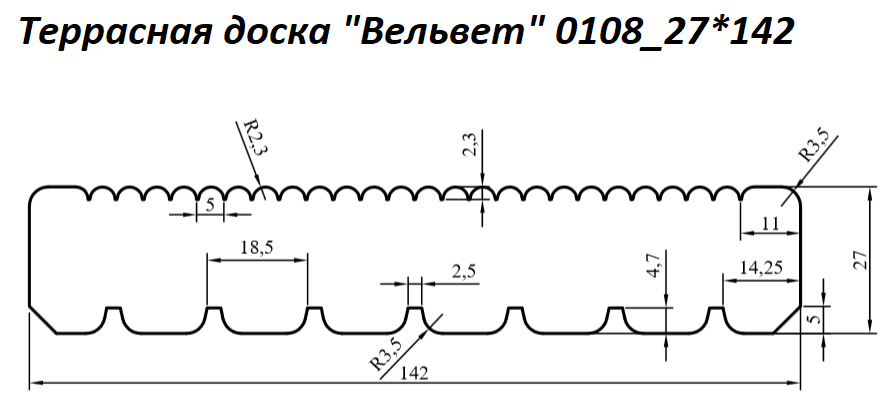 Доска профилированная (террасная доска) / Decking, 27х142 мм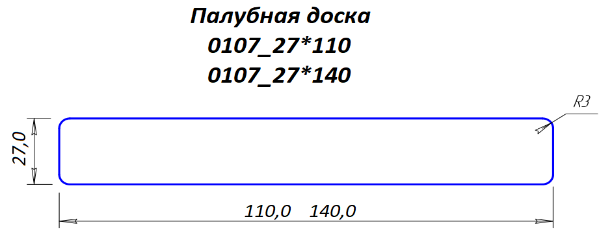 Брусок строганный с фаской / Barplanedwithafacet (chamfer) 45х70 мм, 45*60мм, 45*45мм, 40*60мм, 40*40мм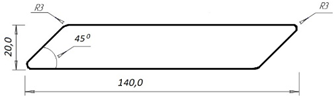 или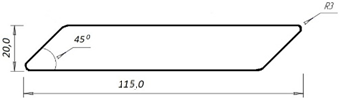 Планкен скошенный / Rhombus, 20х140 мм 45°, 20х115 мм 45°, 20х110 мм 45°, 20х90 мм 45°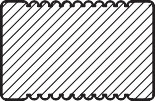 Доска профилированная (террасная доска) / Decking, 45х70 мм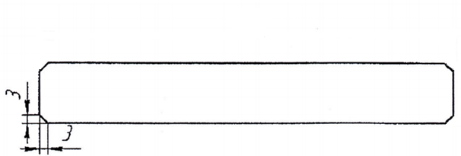 Планкенпрямой / Planken planed, 20х140 мм, 20х115 мм, 20х110 мм, 20х90 мм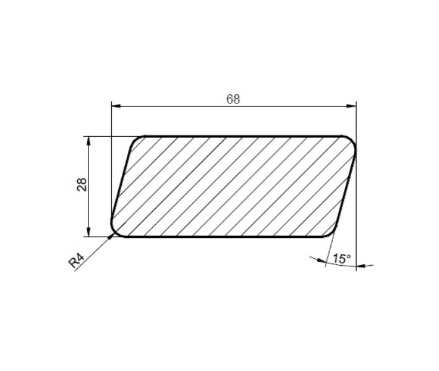 Планкен скошенный / Rhombus, 28х68 мм 15°Доска профилированная (палубная) / Plankenplaned, 28х140 мм, 28*115мм, 28*90мм, 34*90мм, 34*115мм, 34*140мм, 45*90мм, 45*115мм, 45*140мм.Планкенпрямой / Plankenplaned, 20х140 мм, 20х115 мм, 20х110 мм, 20х90 мм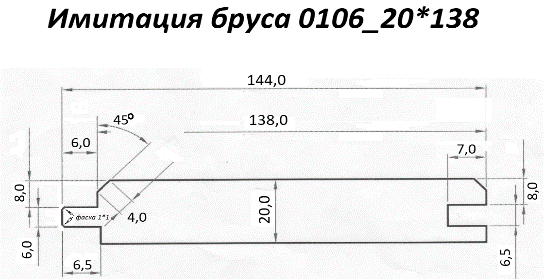 Имитация бруса / Beamsimitation, 20х138 мм, 20х133 ммДиректорДиректор______________________________ Алиев Д.Б.м.п.   ______________________ __________